Young 帆”企”程高顿财税学院（高顿教育集团B2B事业群） 2019 年校园招聘一、高顿简介高顿教育集团成立于2006年，作为财经教育创导者，高顿依托于时代背景赋予的发展契机，专注财经教育领域，为企业以及个人提供专业、系统、便捷的财经知识产品与服务，全方位构建“终身财经教育”生态体系。目前公司拥有超过5,000,000名在线用户，帮助超过50000家企业提升了财务运作水平，有超过500,000位学员通过在高顿的学习实现了财经职业梦想。
       集团旗下有B2B、B2C两大事业群和七大事业部，现已在全国开设了40多家分公司和20多所分校，持续推进全国品牌布局。高顿和上海财经大学、中山大学、中国人民大学、牛津大学摄政学院、剑桥大学Judge商学院等百所国内外重点院校均达成战略合作，不断整合全球财经教育优质资源。公司先后获得中国最大的教育培训品牌新东方教育集团和中国深具影响力的人力资源服务供应商前程无忧的战略投资，并形成深度合作关系，深化产业生态体系建设。
       伴随着互联网、大数据和AI人工智能在中国的发展，高顿与时俱进，领先进行互联网+财经教育产业融合，用科技驱动产业创新。在前沿教育科技领域，高顿掌握知识产权近20项，陆续打造G-live、Smart school、EP智能学习系统 、财务人才评测系统等高科技教育平台。其中EP智能学习系统荣获中国人工智能领军大奖，实现了AI在财经教育可能性上的进一步探索。
       十二年专注己任，高顿通过深耕行业炼就垂直领域的独角兽，深受社会好评。上海市委、虹口区委领导多次来访视察，对公司发展前景给予高度评价。2018年3月，中共中央政治局委员，上海市委书记李强莅临高顿，勉励高顿努力开拓事业新局面。载誉和责任并重，高顿始终坚定教育的初心和本质，热心公益，积极探索回馈社会的渠道。2018年6月，高顿成立暖锋计划公益项目，和云南省富宁县签署有效扶贫战略合作协议，整合资源，赋能当地，授人以渔，开创出富有公司特色的创新务实的扶贫模式。
       肩负着“成就年轻梦想，推动中国新商业文明发展”的使命，以“科技为驱动，构建国际化的终身财经教育生态系统”为愿景，坚持简单干净的职场氛围和客户第一、奋斗者为本，“正、信、责、拼、韧”的价值观，高顿在发展中沉淀了独特的企业文化，也吸引了众多热爱教育事业，怀揣梦想情怀的年轻伙伴。目前公司全职员工超过5000名，平均年龄26岁，多个核心团队管理者由应届管培生成长而来，优秀的年轻力量给高顿的业务发展创造了无数惊喜。
       2018年，高顿已经进入合伙人时代的第三年。共担责任，共创未来，共享成果，每一个符合公司价值观，在工作中发挥主人翁意识的小伙伴在高顿都会得到认可和回馈。选择高顿，从高顿管培生到高顿合伙人，我们愿意为优秀的你创造实现梦想的机会，我们相信年轻敢创的你能在高顿造就不凡！高顿财税学院作为企业财税培训领域的标杆，在与数万家企业合作的基础上，建立起了全面、系统的财税培训课程体系。凭借系统的课程体系、先进的培训理念和培训模式，以及优秀的培训师资，奠定了行业前列的地位，成为享誉全球的企业财税培训的口碑品牌。我们与众多世界一流财经专家、中国财经政策制定参与者、全球500强标杆企业、行业意见领袖、全球知名商学院以及世界权威会计师组织建立合作关系，组建了超千人的师资团队，向学员传授前沿的财税理念知识与业务创新实践。科技改变未来。我们正努力颠覆传统的财税培训模式，通过科研力量的持续强化，以大数据驱动财税教育革新，开启个性化的人才培养模式，重新定义财税学习。二、项目简介&招聘职位：【先锋营 Golden Pioneer Programme】"先锋营"计划，是高顿财税学院向有志于从事B2B销售管理工作的优秀高校毕业生献上的诚意之作。我们邀请来自专业的同学，无论你是来自商科，理工科，语言类或是其他专业，都欢迎你申请加入先锋营，与我们共同成长。"先锋营"中，你能获得不一样的培训，接受不一样的带教，面临不一样的考核，在"先锋营"顺利结业的，将直接担任销售管理工作，机遇无穷，支持无尽，空间无限，尽在先锋营！> 职位名称：销售管理培训生（Sales Management Trainee）   工作地点：全国憧憬带领团队，共同冲刺业绩目标？希望开疆拓土，雄霸一方？期盼成为高顿最年轻合伙人？还不马上参加先锋营，开启职业发展的加速器？"先锋营"计划，是高顿财税学院向有志于从事B2B销售管理工作的优秀高校毕业生献上的诚意之作。我们邀请来自专业的同学，无论你是来自商科，理工科，语言类或是其他专业，都欢迎你申请加入先锋营，与我们共同成长。"先锋营"中，你能获得不一样的培训，接受不一样的带教，面临不一样的考核，在"先锋营"顺利结业的，将直接担任销售管理工作，机遇无穷，支持无尽，空间无限，尽在先锋营！> 我们在找你！如果你是：1.将于2019年毕业的全日制高等院校学生;2.专业不限（商科、理工科、小语种或是其他专业都欢迎）;3.有志于毕业后投身销售管理工作，对销售工作带来的无限机遇和挑战有充分认识;4.好学上进、积极进取;5.具备卓越领导力潜质;6. 愿意依据公司业务开展需要，在区域或全国方位内任职。 【Young势力 Young Force Programme】    Young势力是高顿财税学院2019全国校园招聘核心项目，旨在为公司各岗位吸收优秀应届毕业生，助力公司发展。Young势力项目为毕业生提供清晰的职业发展路径、具有竞争力的薪酬待遇以及科学系统的"新兵营"培训，帮助毕业生迅速实现从学生到职场人的转变！> 职位名称：销售培训生（Sales Trainee）   招聘人数：300人   工作地点：全国
> 工作获益：
1. 在全球顶级的企业级财税培训公司学习与工作的机会；
2. 接触最先进和权威的财税培训；
3. 与业内最优秀的精英共事；4. 同行业顶尖企业、世界500强或本土龙头公司CFO、财务总监深度对话机会；
5. 实习期全程带薪，享受专属实习福利；
6. 令人兴奋的新人培训。

> 工作职责：
* 高顿财税学院业务的市场拓展：
1. 发现、探寻潜在客户企业，并建立有效连接；2. 同客户深入沟通、了解客户企业财务团队的学习和发展需求；3. 结合高顿财税学院丰富的产品，为客户企业制定最符合的培训方案，并促进成交；4. 持续跟进客户学习体验及效果，在产品设计和服务交付方面，给出改善建议。
> 任职资格： 
1. 2019年毕业的全日制高等院校学生，专业不限； 
2. 有财务、金融相关领域知识，或该领域感兴趣者优先；3. 熟练使用微软Office软件
4. 热情负责，有团队协作精神
5. 能够面对挑战和压力。> 职位名称：产品培训生（Product Trainee）   招聘人数：30人   工作地点：全国> 工作获益：
1. 在全球顶级的企业级财税培训公司学习与工作的机会；
2. 接触最先进和权威的财税培训；
3. 与业内最优秀的精英共事；4. 同行业顶尖企业、世界500强或本土龙头公司CFO、财务总监深度对话机会；
5. 实习期全程带薪，享受专属实习福利；
6. 令人兴奋的新人培训。

> 工作职责：
* 高顿财税学院财税学习产品的策划：
1. 把握政策热点，提炼有价值的学习内容；2. 参与开发符合客户需求的线上/线下财税学习产品；3. 跟进客户对产品的反馈，并逐步优化和完善；

> 任职资格： 
1. 2019年毕业的全日制高等院校学生，财务、税务、金融相关专业； 
2. 有CPA、CFA、CMA相关专业证书，或参加过此类考试的优先；3. 熟练使用微软Office软件
4. 热情负责，有团队协作精神
5. 具备创新意识和产品思维。> 职位名称：运营培训生（Operation Trainee）   招聘人数：20人   工作地点：全国> 工作获益：
1. 在全球顶级的企业级财税培训公司学习与工作的机会；
2. 接触最先进和权威的财税培训；
3. 与业内最优秀的精英共事；4. 同行业顶尖企业、世界500强或本土龙头公司CFO、财务总监深度对话机会；
5. 实习期全程带薪，享受专属实习福利；
6. 令人兴奋的新人培训。

> 工作职责：
* 高顿财税学院课程及市场活动现场的运营：
1. 参与各类课程（公开课、内训课、研修班等）及市场活动的现场组织和把控，确保课程顺利实施；2. 为参课学员提供超乎期待的现场服务，提升客户体验；
> 任职资格： 
1. 2019年毕业的全日制高等院校学生，专业不限； 
2. 在校期间有过活动策划、组织经验的优先；3. 熟练使用微软Office软件；
4. 性格开朗，形象大方得体；
5. 具备服务意识；6. 具备较强的临场应变能力。> 职位名称：会员服务培训生（Service Trainee）   招聘人数：20人   工作地点：全国> 工作获益：
1. 在全球顶级的企业级财税培训公司学习与工作的机会；
2. 接触最先进和权威的财税培训；
3. 与业内最优秀的精英共事；4. 同行业顶尖企业、世界500强或本土龙头公司CFO、财务总监深度对话机会；
5. 实习期全程带薪，享受专属实习福利；
6. 令人兴奋的新人培训。

> 工作职责：
* 高顿财税学院企业会员的跟进和维护1. 持续关注会员客户各方面的反馈，2. 致力于提升企业会员客户在商务流程处理、报名、参课等环节的体验；
> 任职资格： 
1. 2019年毕业的全日制高等院校学生，专业不限； 2. 熟练使用微软Office软件；
3. 具备较好的抗压性；4. 具备良好的计划性。三、薪资福利：1、具备竞争力的薪酬体系，额外商业保险；2、每年法定带薪年假外，享受公司福利年假；4、协助外地员工办理上海市居住证；5、上海实习期间提供免费员工宿舍；6、任职期满 3 年及以上的优秀员工，将有机会获得公司提供的无息房贷。四、培训发展：1、完善的入职带教培训及晋升体系；2、公司全额出资奖励优秀员工就读名校 MBA 和研究生；3、公司全额出资派遣优秀员工到英国剑桥大学和美国加州大学伯克利分校进修；4、公司优秀员工可获得公司上市期权奖励，成为公司合伙人；五、扫码进入网申通道：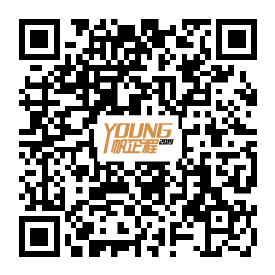 电脑端也可直接点击链接：https://app.mokahr.com/campus_apply/gaodun/333六、扫码参与校招互动小游戏，赢取神秘礼品：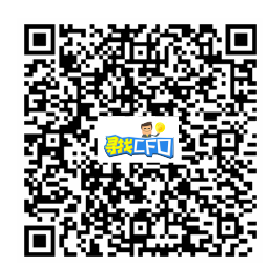 